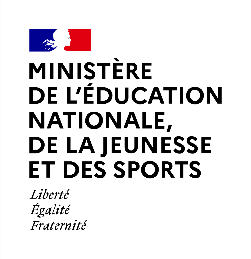 Certificat du Pass-nautiqueL’élève :		Nom : 						Prénom : 		Date de naissance : …./…./…….					Ecole/collège :					……………………………………………..					…………………………………………….					……………………………………………..Cachet de l’établissementDate et signature du directeur(rice) d’école ou du chef d’établissement			 Certificat du Pass-nautiqueL’élève :		Nom : 						Prénom : 		Date de naissance : …./…./…….					Ecole/collège :					……………………………………………..					…………………………………………….					……………………………………………..Cachet de l’établissementDate et signature du directeur(rice) d’école ou du chef d’établissement			 Le professeur des écoles/le professeur d’éducation Physique et sportive(1) certifie que l’élève :………………………………………………………..A réussi le test définit par l’article A.322-3-2 du code du sportAvec gilet ou brassière de sécurité / sans gilet ou brassière de sécurité (1)Le …../.…./…...                                              Nom et signature du professeur :(1)Barrer la mention inutileLe professeur des écoles/le professeur d’éducation Physique et sportive(1) certifie que l’élève :………………………………………………………..A réussi le test définit par l’article A.322-3-2 du code du sportAvec gilet ou brassière de sécurité / sans gilet ou brassière de sécurité (1)Le …../.…./…...                                              Nom et signature du professeur :(1)Barrer la mention inutile